Informações sobre repasse de assistência financeira complementar aos agentes comunitários de saúde e de combate às endemias.Senhor Presidente,Senhores Vereadores,Os Vereadores Simone Bellini e Franklin que subscrevem requerem nos termos regimentais, após aprovação em Plenário, que sejam encaminhado ao Poder Executivo Municipal os seguintes pedidos de informações:1- A Prefeitura tem recebido da União recursos para serem repassados aos Agentes Comunitários de Saúde e Agentes de Combate às Endemias, conforme estabelecido nos Artigos 9º-C,D,E da Lei Federal 12.994/2014? Enviar planilha desse repasse mensal de Dezembro de 2021 até o momento.2- Os valores repassados pelo Governo Federal, por meio do Fundo Nacional de Saúde, foram integralmente repassados para os servidores municipais? Enviar planilha mensal que transpareça esse repasse.3- Qual foi o valor da 13ª parcela de 2022 (chamada de Assistência Financeira Complementar) recebido por cada Agente Comunitário de Saúde e Agente de Combate às Endemias lotados na Prefeitura de Valinhos?JustificativaA Confederação Nacional dos Agentes Comunitários de Saúde (CONACS) lançou Nota de Esclarecimento na data de 16 de dezembro de 2022 elucidando a natureza da Assistência Financeira Complementar aos agentes municipais (documento abaixo) e estes Vereadores estão exercendo a função fiscalizatória em benefício dessa classe de servidores municipais.Valinhos, 5 de julho de 2023.AUTORIA: SIMONE BELLINI E FRANKLIN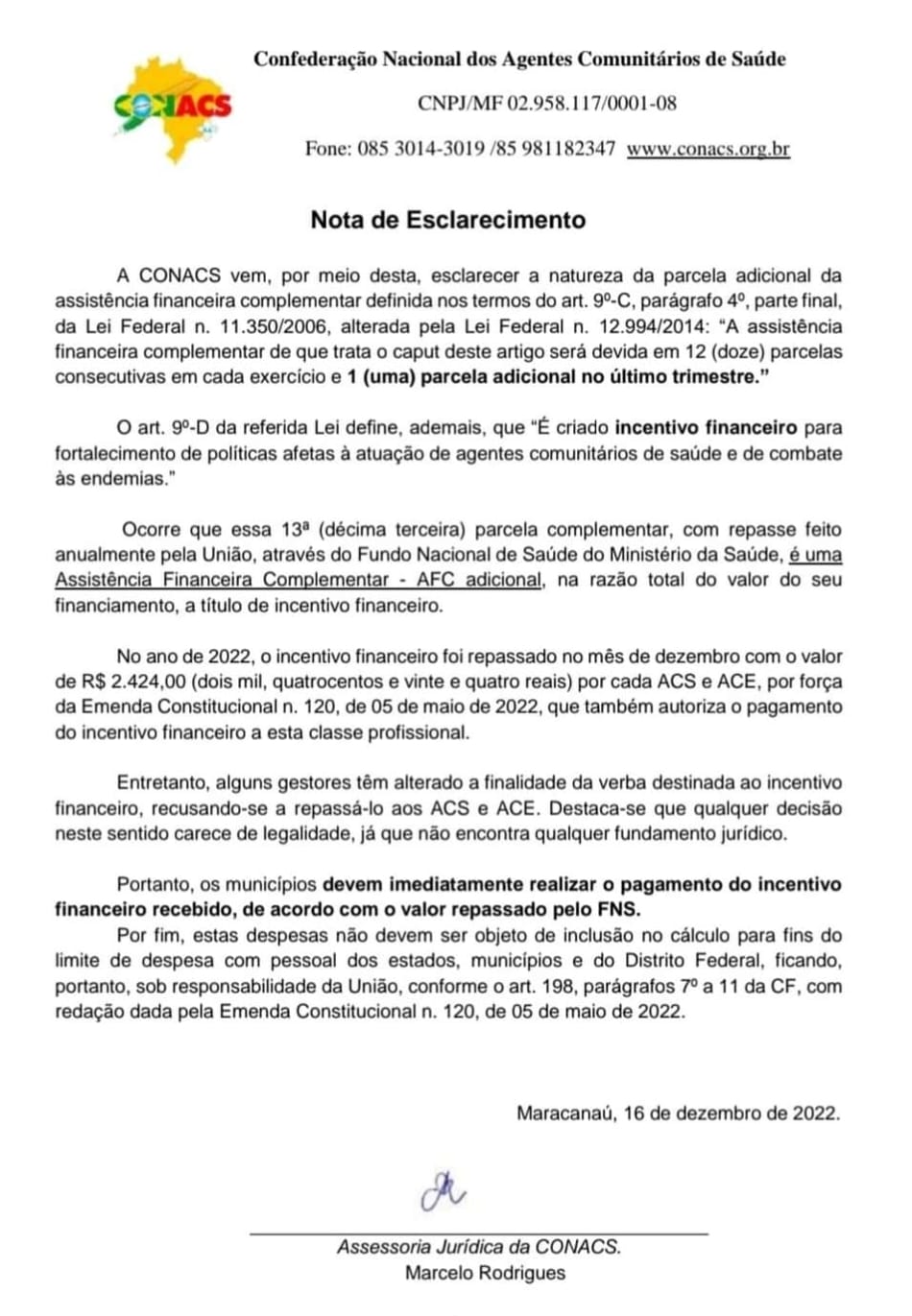 